Тамбовское областное государственное бюджетное  профессиональное образовательное учреждение «Мичуринский аграрный техникум»(ТОГБПОУ «Мичуринский аграрный техникум»)О  Т  Ч  Е  ТО ПРОВЕДЕНИИ МЕСЯЧНИКАспециальности  43.02.13 Технология парикмахерского искусстваподготовили и провелипреподаватель Филатова Е.В., мастер п/о Немцова И.Е.с.Турмасово 2021     Месячник по специальности  43.02.13 «Технология парикмахерского искусства» проходил в группе ТПИ31 с  01.02.2021г. по 27.02.2021 г.Цель проведения месячника: Формирование профессиональных и общих компетенций у обучающихся специальности 43.02.13 «Технология парикмахерского искусства»;развитие творческого воображения, самостоятельности при выполнении практической работы, умения оценивать результат своих действий,  совершенствование профессиональных навыков;воспитание эстетических вкусов, стремление к самореализации, ответственности за выполненную работу, аккуратности при   выполнении работ.В течение месяца были проведены следующие мероприятия:1. Конкурс «Лучшая презентация» на тему: Укладка волос с помощью бигуди (03.02.21г.). Цель проведения мероприятия: Выявить лучшую презентацию.Ответственный: преподаватель Филатова Е.В., мастер п/о Немцова И.Е.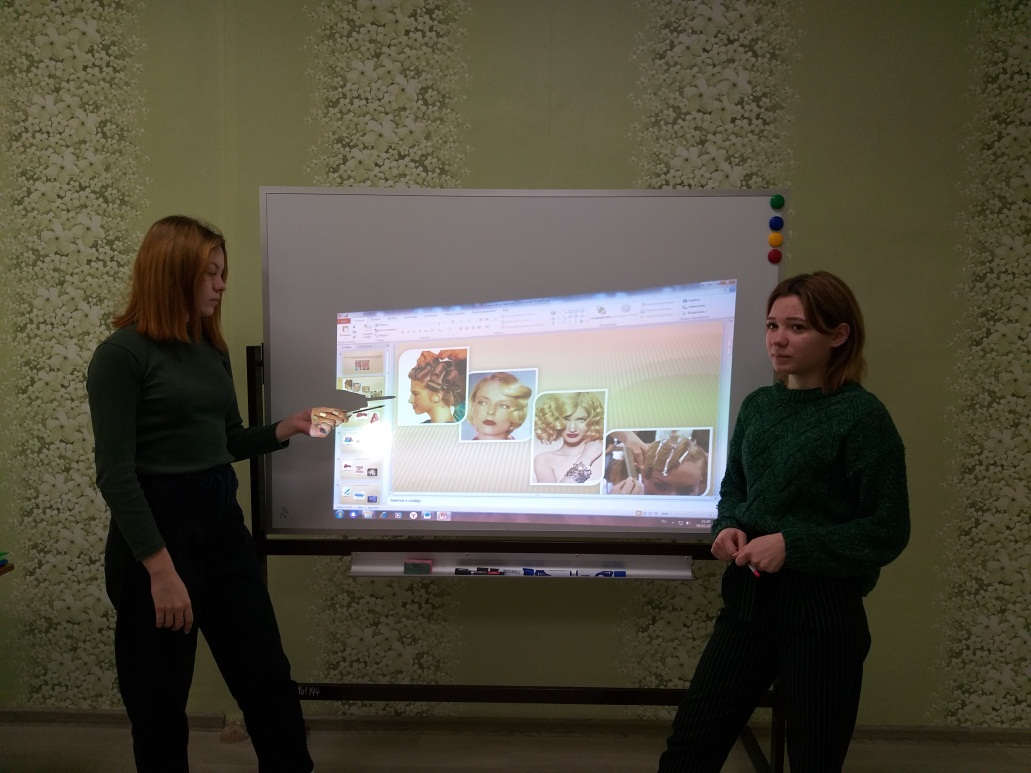 Фото 1. Презентация  Андосовой К., Павловой М. занявшая 1место.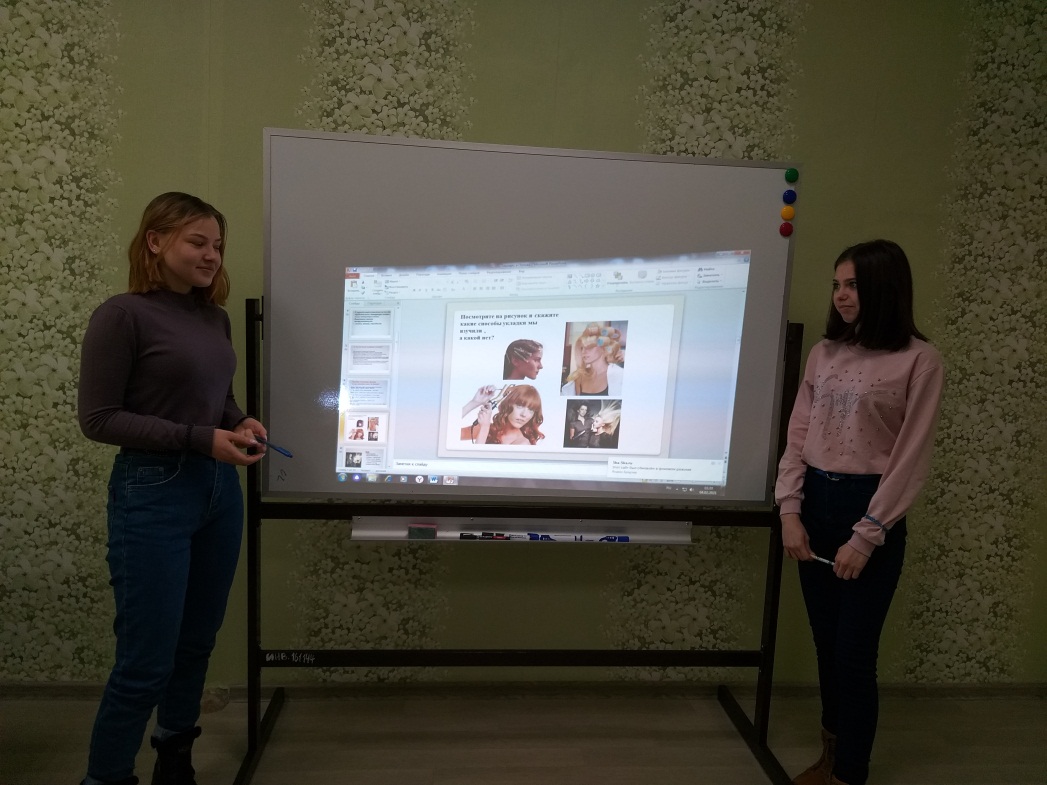 Фото 2. Презентация  Поповой С., Ташидис Е. занявшая 2 место.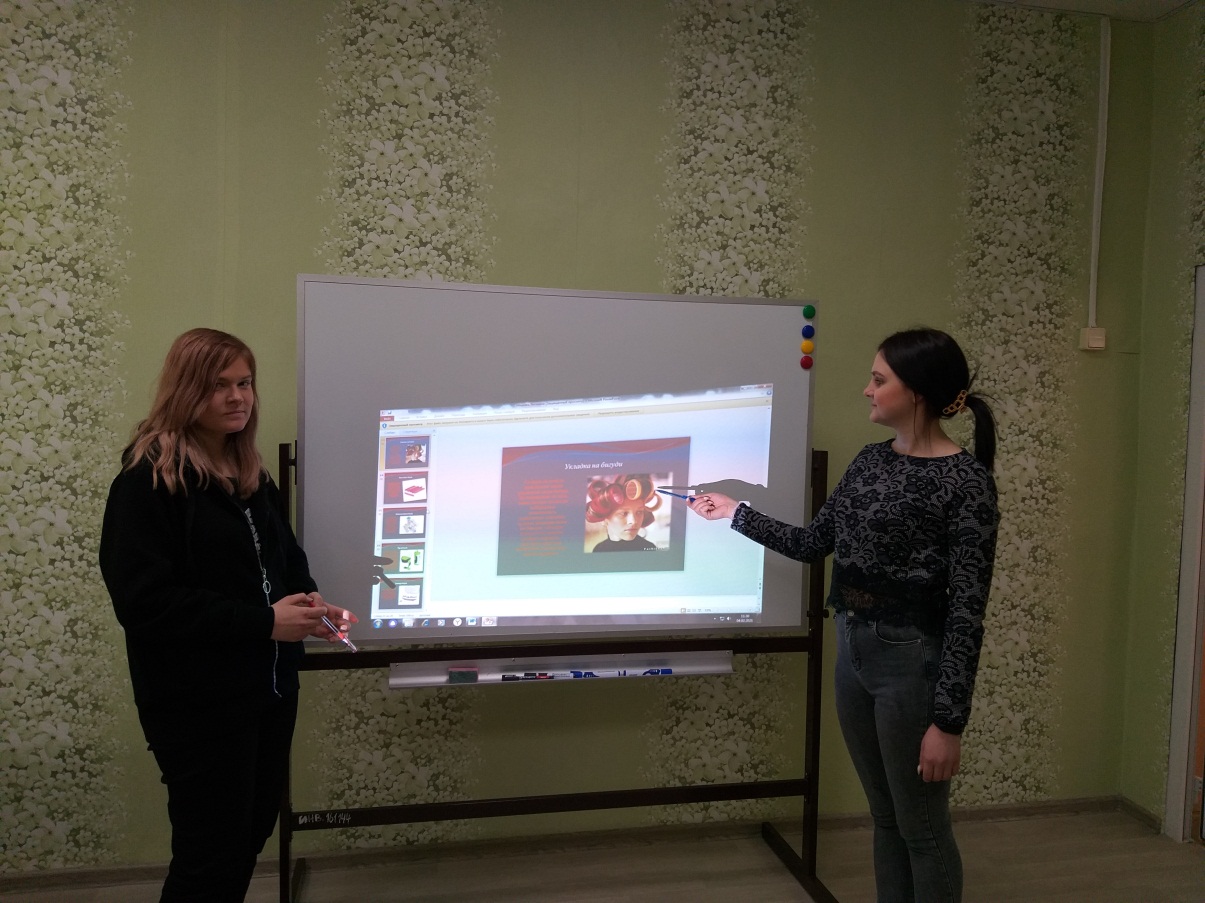 Фото 3. Презентация  Лисицыной А., Мацневой Ю. занявшая 3место.2. Оказание парикмахерских услуг. Дом престарелых п. Зеленый Гай (01.02.2021г. по 27.02.2021г.).Цель проведения мероприятия: Оказание парикмахерских услуг.Ответственный: преподаватель Филатова Е.В.; мастер п/о Немцова И.Е.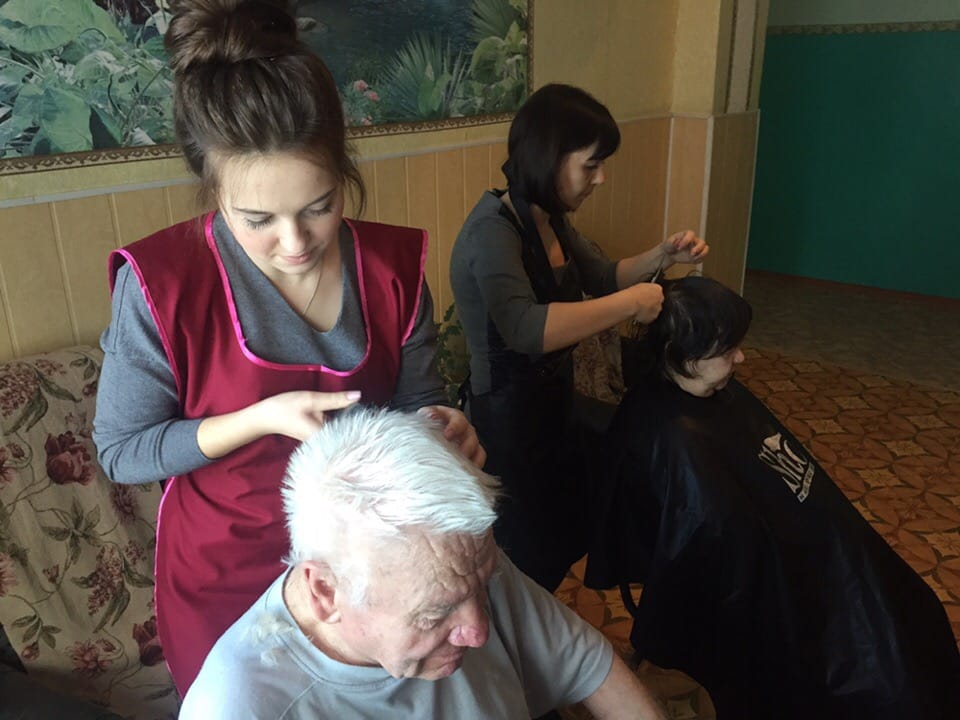 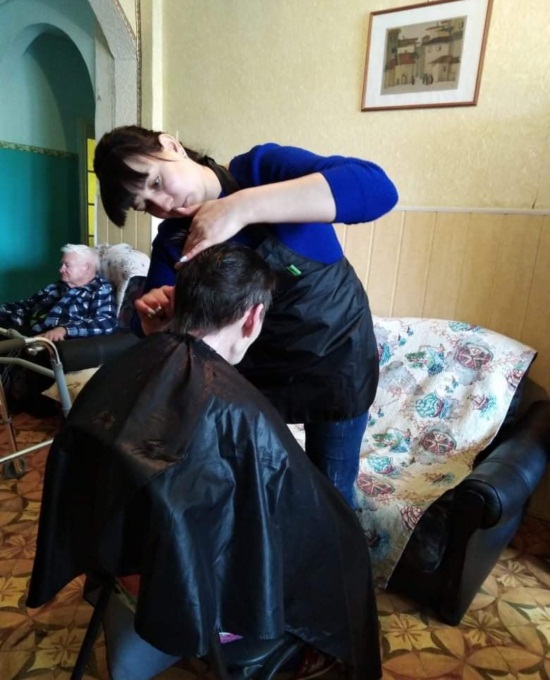 Фото 4. Оказание парикмахерских услуг.3. Мастер-класс «Смывка и окрашивание волос». (08.02.21г.).Цель проведения мероприятия: Передача опыта путём прямого и комментированного показа последовательности действий, методов, приёмов.Ответственный: мастер п/о Немцова И.Е.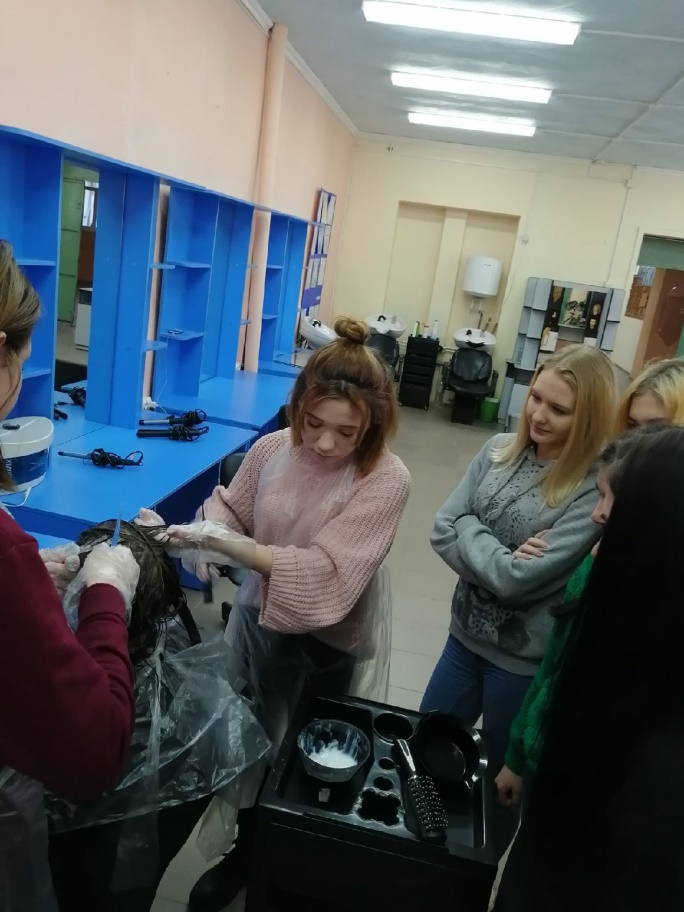 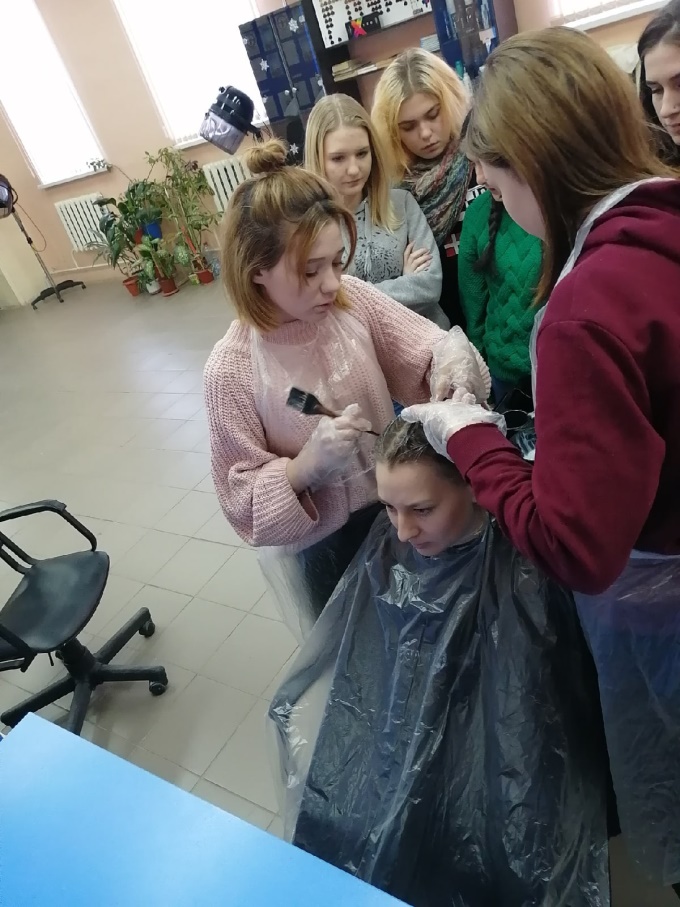 Фото5. Мастер-класс по выполнению смывки и окрашиванию волос (исходный цвет темный).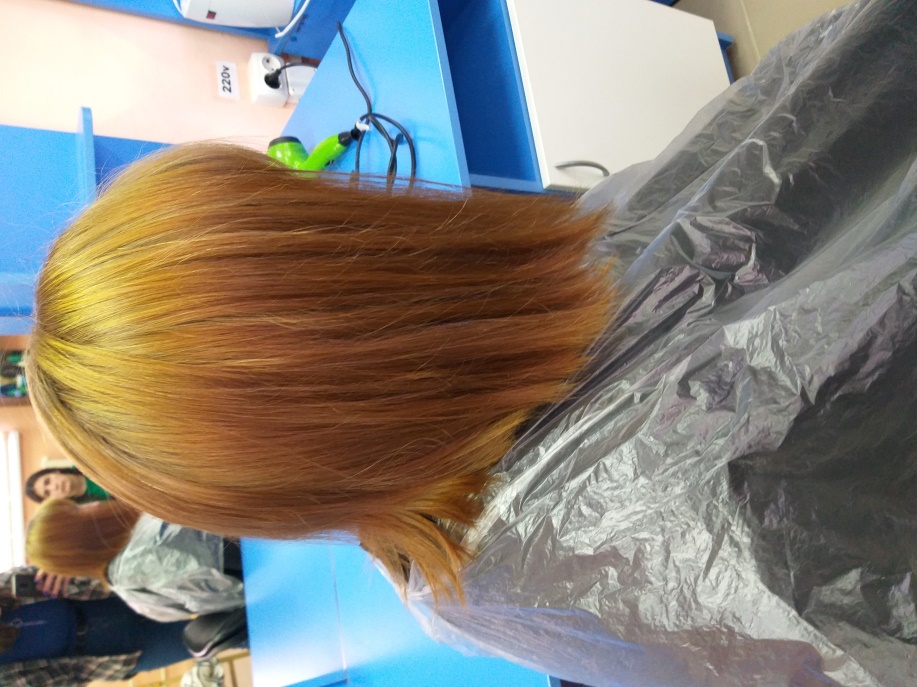 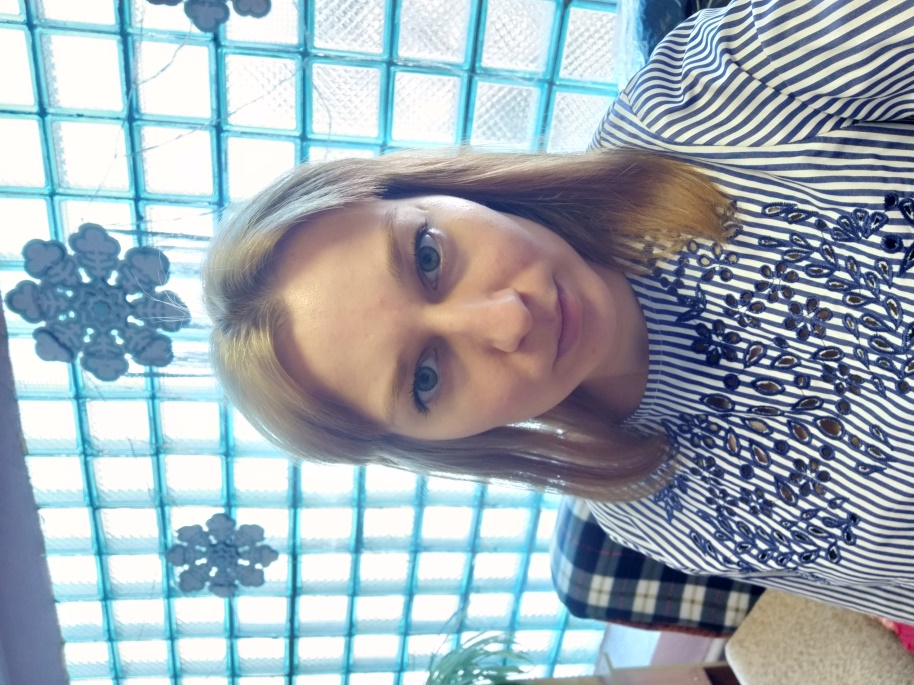 Фото 6. Мастер-класс по выполнению смывки и окрашиванию волос.4.Выпуск стенгазеты «Полезные советы по уходу за волосами» (09.02.21г.).Цель проведения мероприятия: Выявить лучшую стенгазету.Ответственный: преподаватель Филатова Е.В., мастер п/о Немцова И.Е.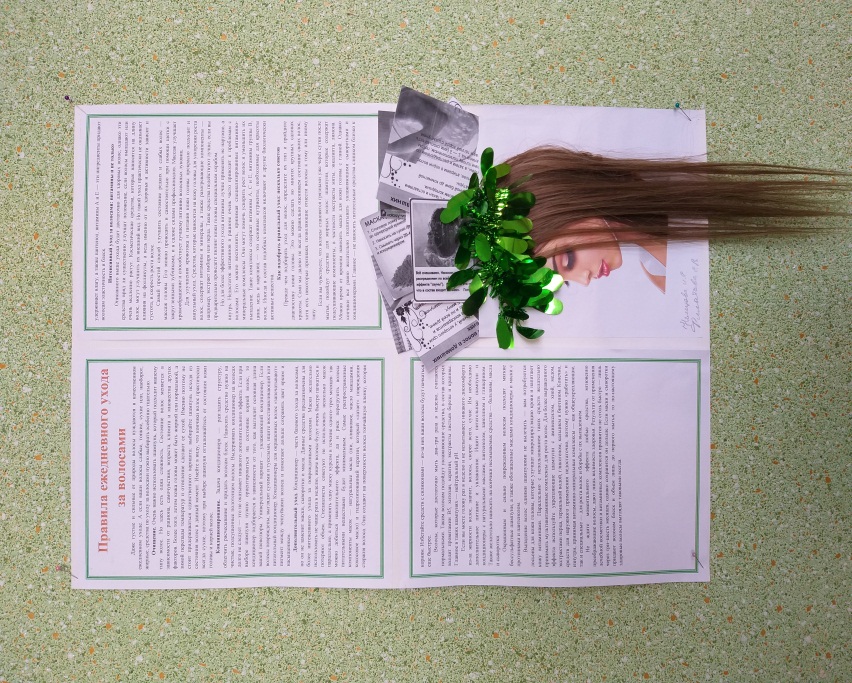 Фото 7. Стенгазета  Немцовой И.Е., Филатовой Е.В.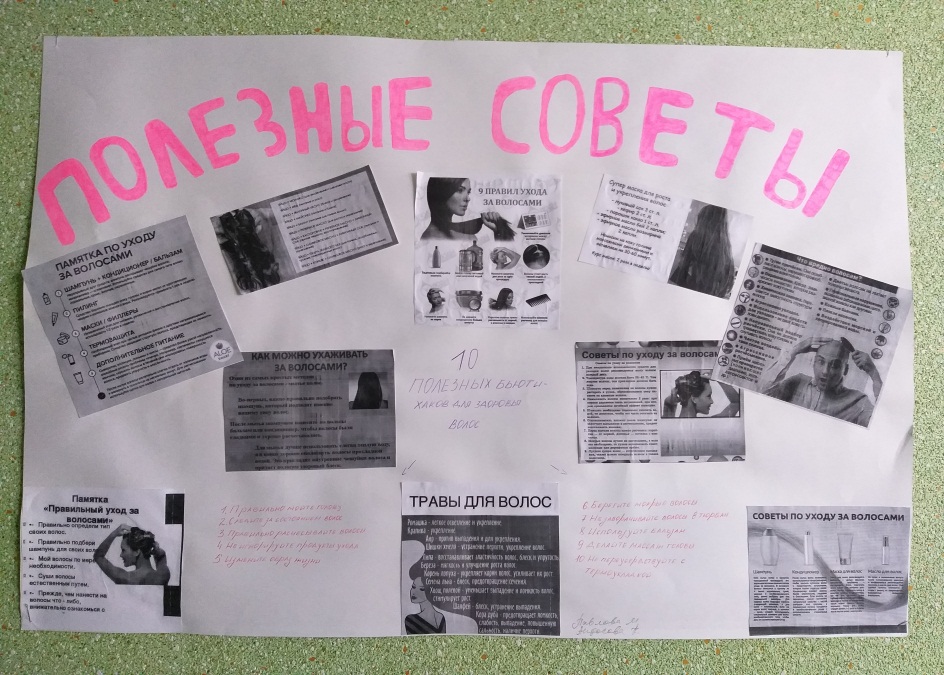          Фото 8. Стенгазета  Андосовой К., Павловой М. занявшая 1 место.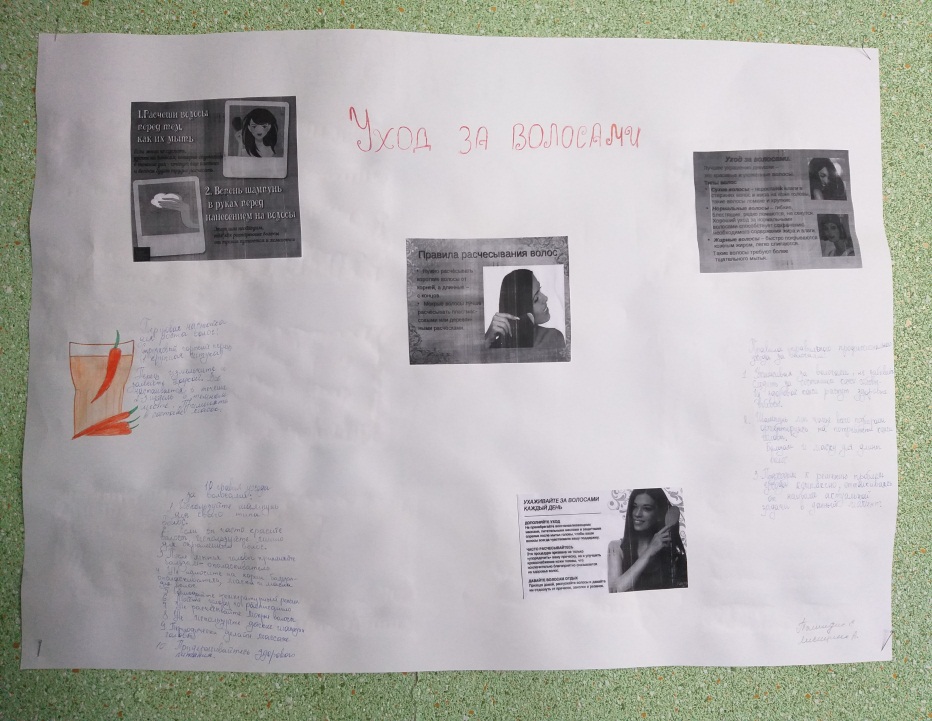 Фото 9. Стенгазета  Лисицина А., Ташидис Е. занявшая 2 место.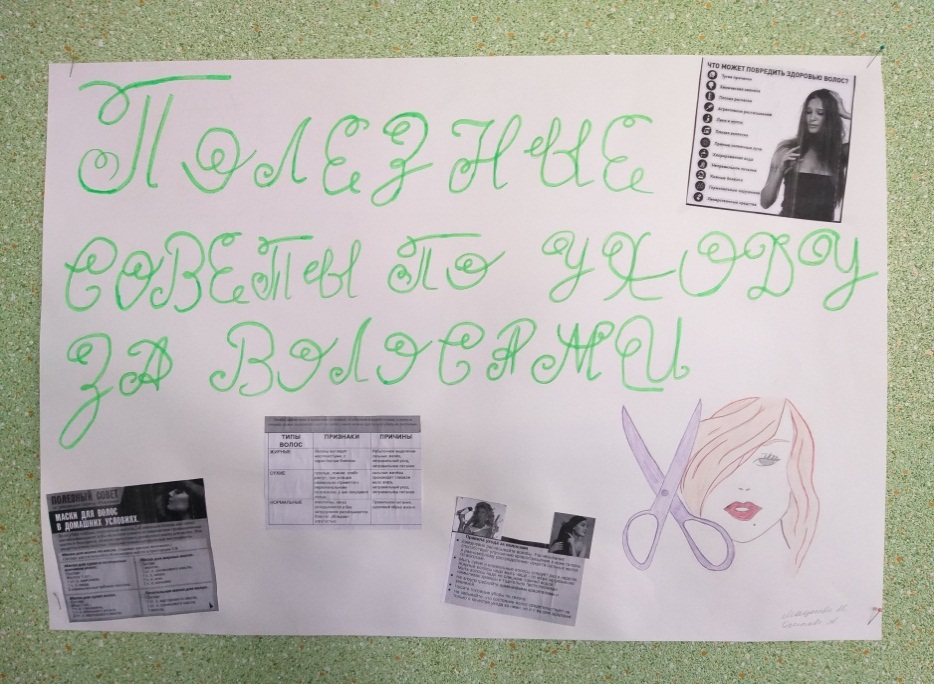 Фото 10. Стенгазета  Мацнева Ю., Осипова А. занявшая 3 место.5. День открытых дверей «Гигиеническое мытье головы и укладка волос» (12.02.21г.).Цель проведения мероприятия:Оказание парикмахерских услуг.Ответственный: преподаватель Филатова Е.В., мастер п/о Немцова И.Е.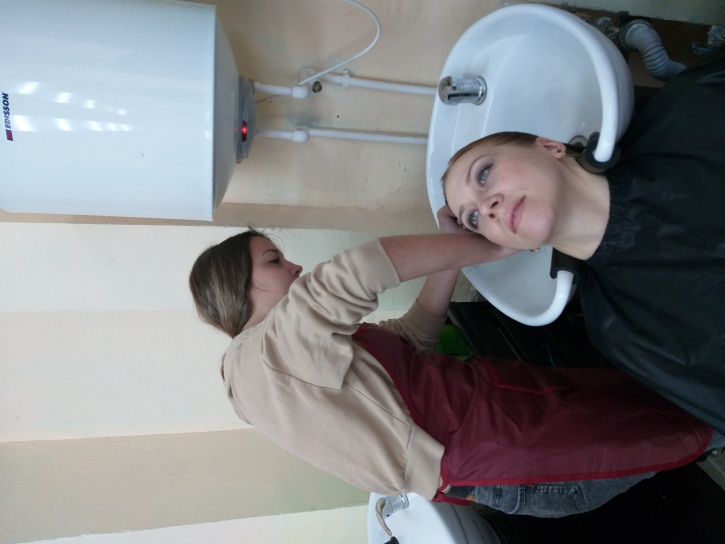 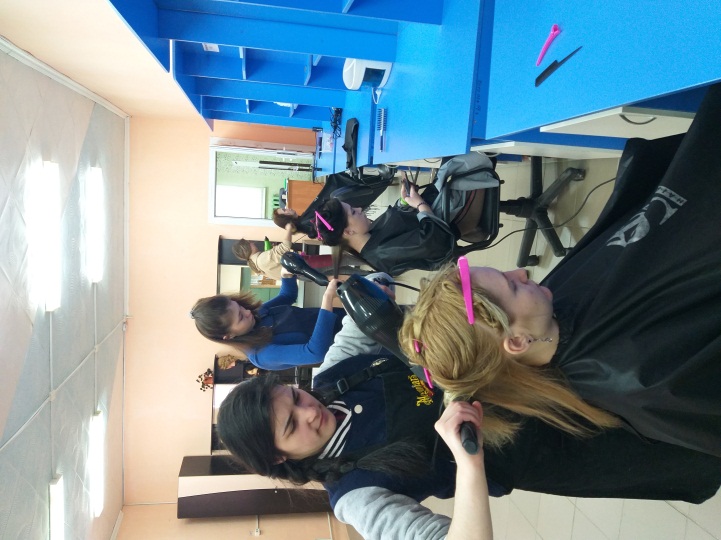                             Фото 11. Мытье головы.                Фото 12. Укладка волос при помощи                                                                                                фена и брашинга.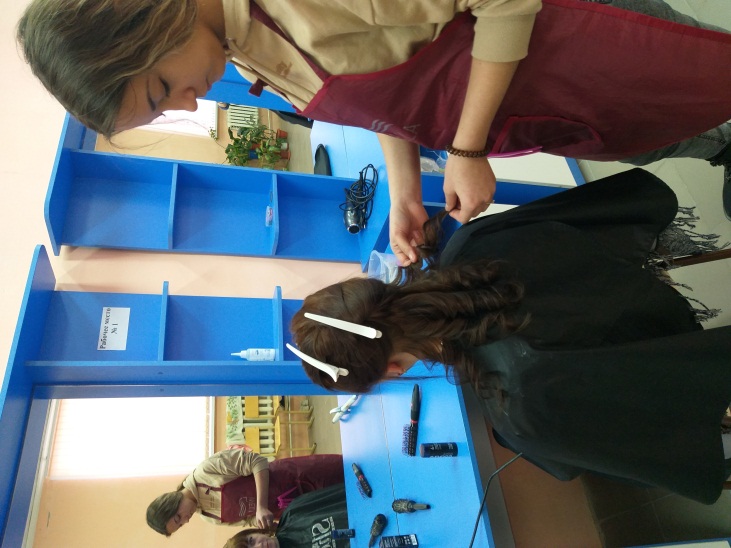 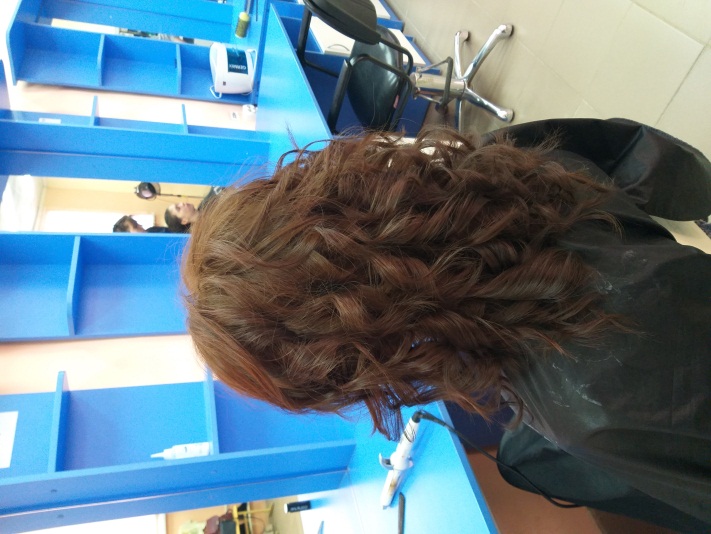 Фото 13. Укладка волос «Локоны».6. Конкурс профессионального мастерства «Лучшая укладка» (22.02.21г.).Цель проведения мероприятия: Выявление талантливых, творческих личностей, определение качества профессиональной подготовки обучающихся, полученных в процессе теоретического и практического обучения по специальности 43.02.12 Технология эстетических услуг.Ответственный: преподаватель Филатова Е.В., мастер п/о Немцова И.Е.Общее положениеконкурса профессионального мастерства «Лучшая укладка волос».Имеют право участвовать обучающиеся группы ТЭУ41Минимальный возраст модели - 16 летЕсли модель опаздывает, то для участника старт начинается с того момента, когда модель заняла кресло, а финиш общий.Опоздание участника наказывается штрафными баллами.Несоблюдение регламента наказывается штрафными баллами.Запрещается использование сотового телефона во время выполнения работы.Запрещается помощь модели мастером во время работы.После окончания конкурсного времени жюри подводит итоги.Разрешается:- не обязательное мытье головы;- укладка волос феном, щипцами;- использование стайлинг средств;- использование декоративных украшений.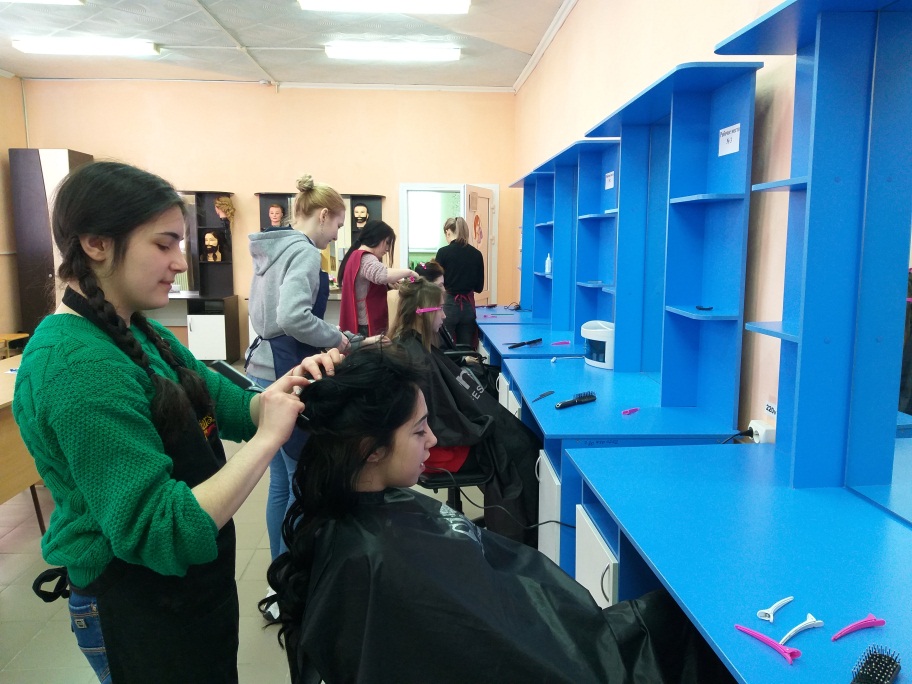 Фото 14. Участницы конкурса выполняют укладку волос.ПЛАН ПРОВЕДЕНИЯ КОНКУРСА:09-00 до 09-10 – регистрация участников конкурса и моделей (подготовка к конкурсу)09-10 до 09.15 – инструктаж по ТБ09-15 до 09-25 – организация рабочего места парикмахера09-25 до10-55 -  работа парикмахера10-55 до 11-00 - работа жюри11-00 – объявление результатов конкурсаСистема судействаЖюри проводит оценку конкурсных работ и проверку их соответствия требованиям конкурсных заданий.Для оценки работ конкурсантов принята следующая система оценки конкурсных работ:Критерии оценкиПрактический этап:техника – 15 баллов (сложность - 5, чистота - 5, композиция - 5);Соблюдение техники безопасности – 5Подготовительные и заключительные работы - 5Скорость и техничность выполнения рабочих приёмов и операций– 5 балловвсего – 30 баллов.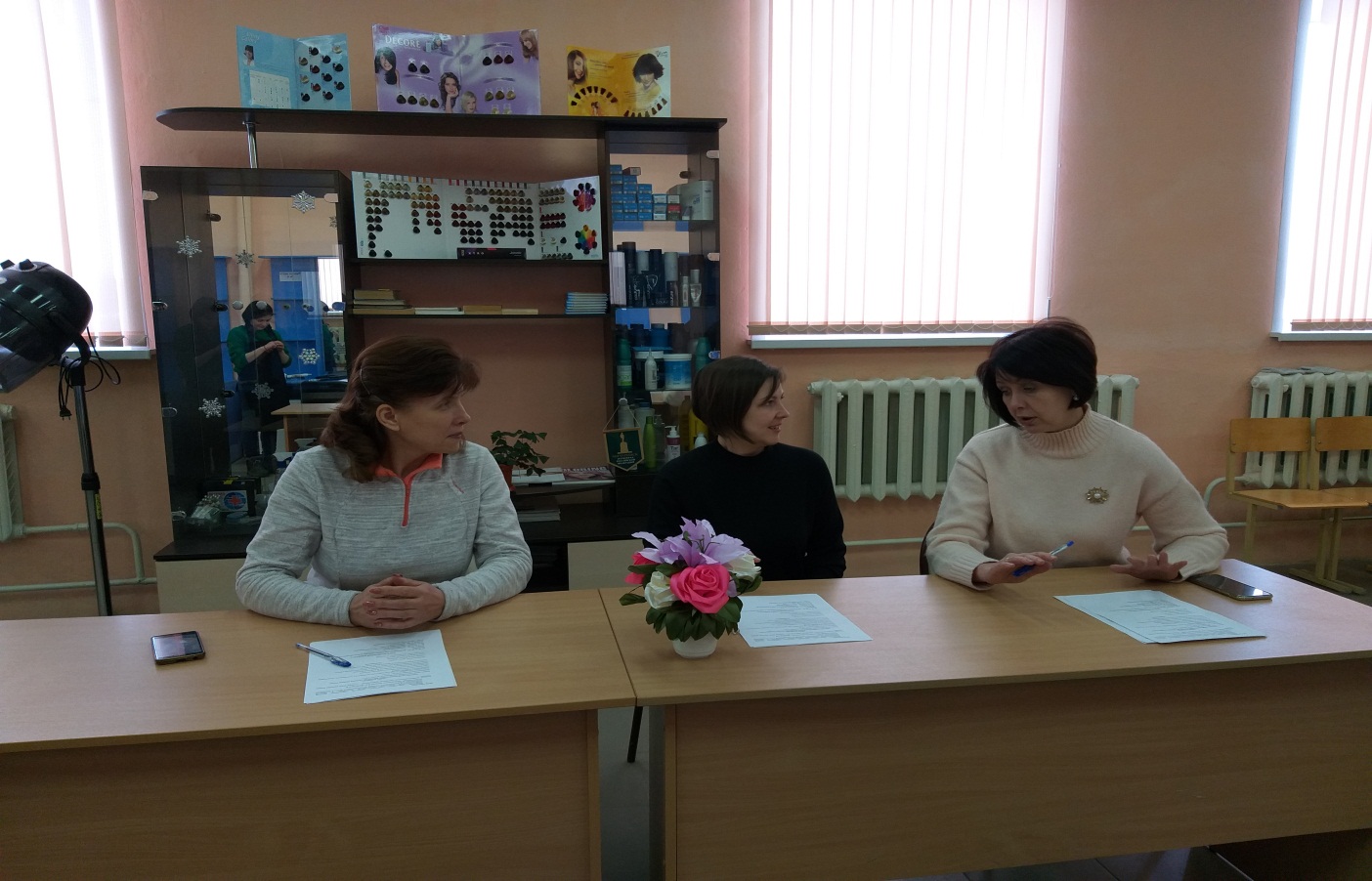 Фото 15. Члены жюри: преподаватель Александрова Е.Н., педагог-организатор Смыкова О.Н., преподаватель Орликова Е.В.По итогам жюри:Победительница конкурса Алиева Х.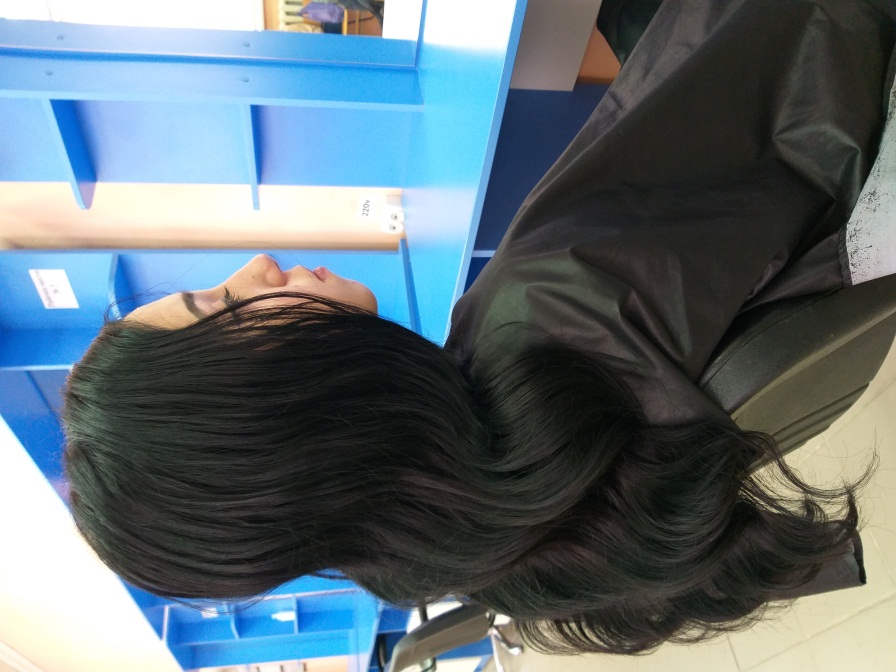 Фото 16. Укладка «Волна» выполнена с помощью плойки.Второе место заняла Щеглова М.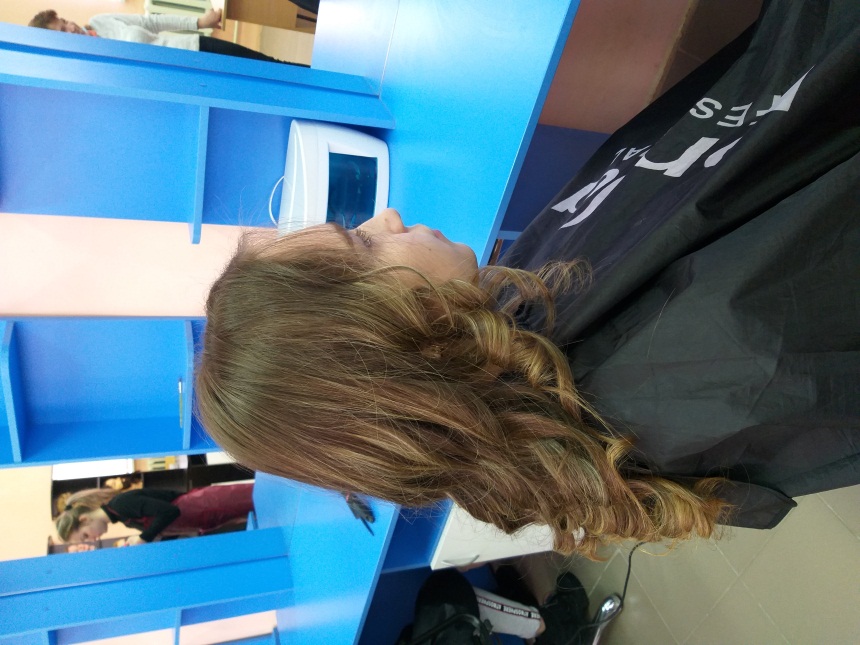 Фото 17. Укладка «Локоны» выполнена с помощью утюжка.Третье место получила Коршунова К.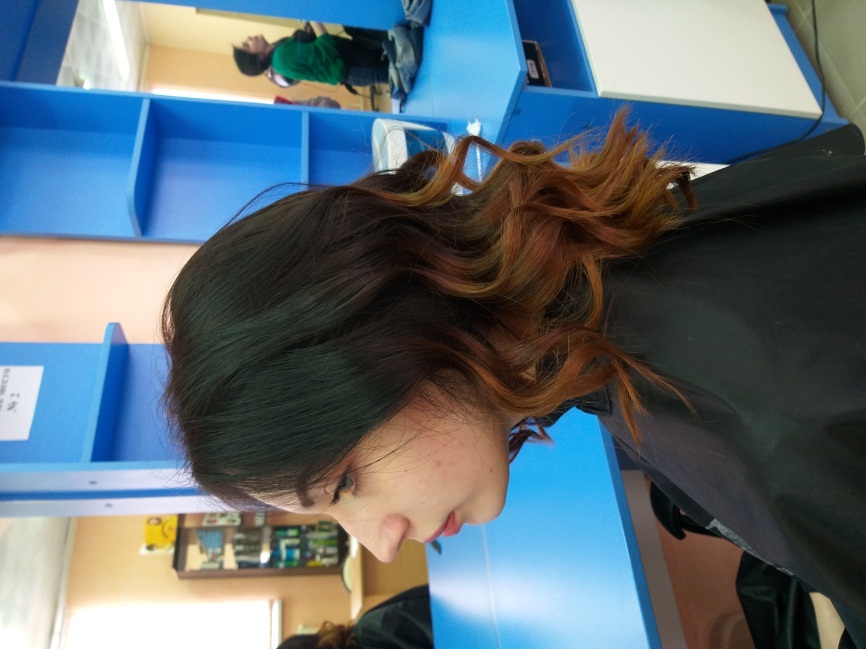 Фото 18. Укладка «Локоны» выполнена с помощью плойки.7. Открытый урок «Разработка эскизов, схем и выборочное выполнение образцов моделей современных причесок в стиле 20-30 годов ХХ века» (25.02.21г.)Цель проведения мероприятия:Формирования навыков и знания по оформлению волос в прическу.Ответственный: мастер п/о Немцова И.Е.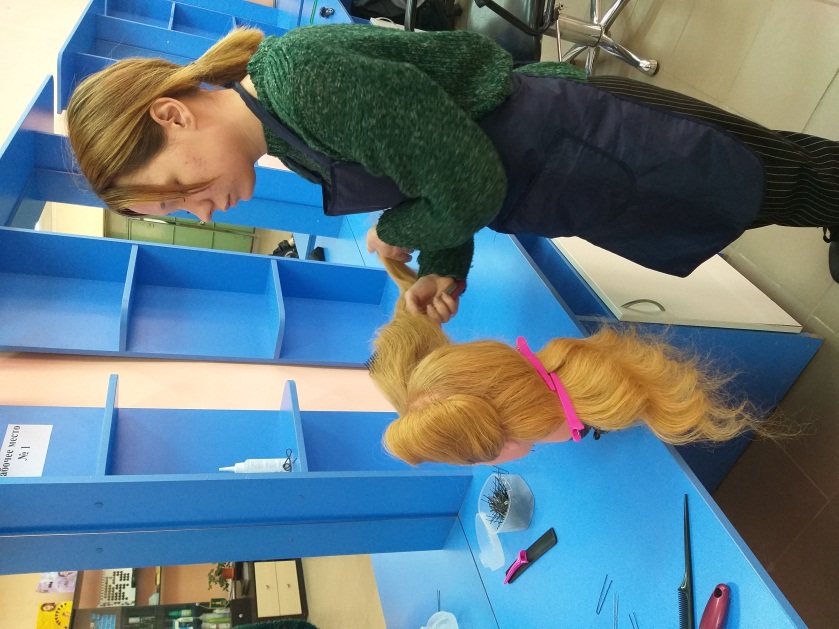 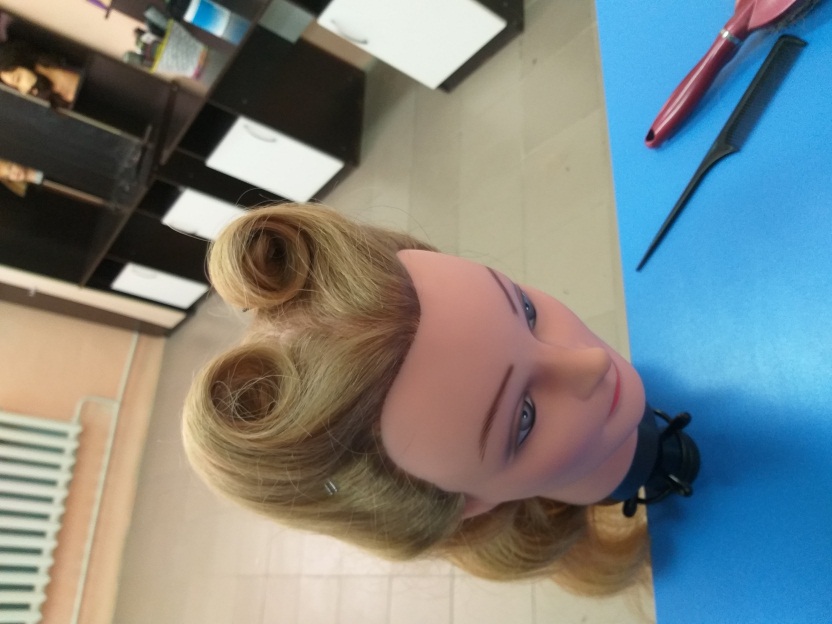 Фото 19. Оформление волос в прическу «Victory rolls».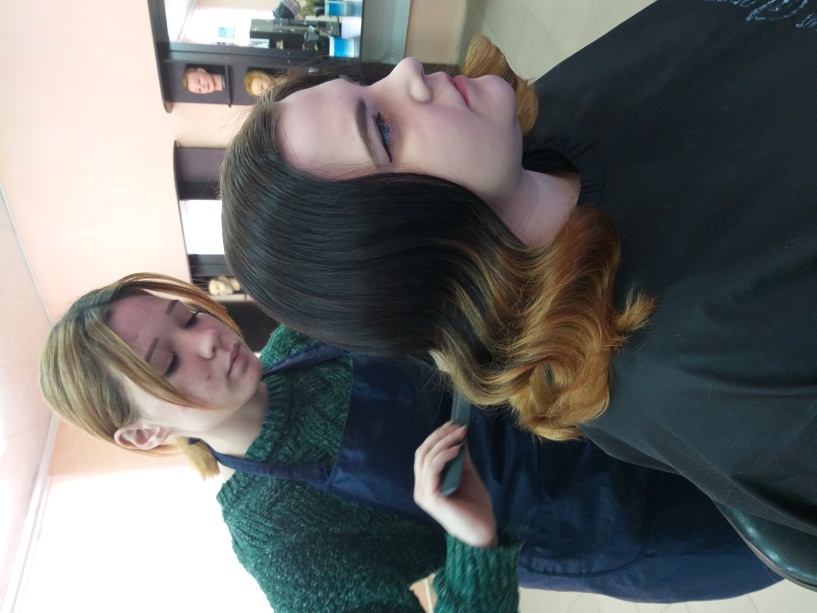 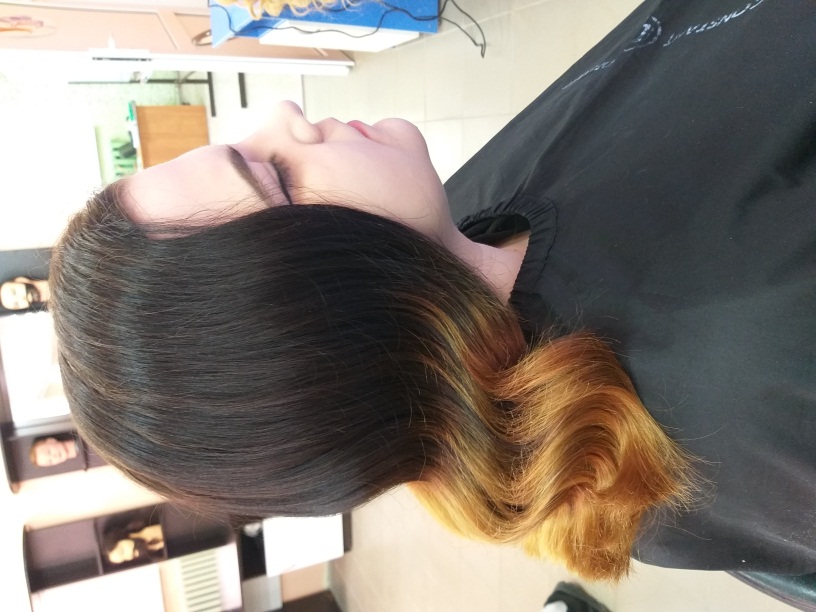 Фото 20. Оформление волос в прическу «Волна».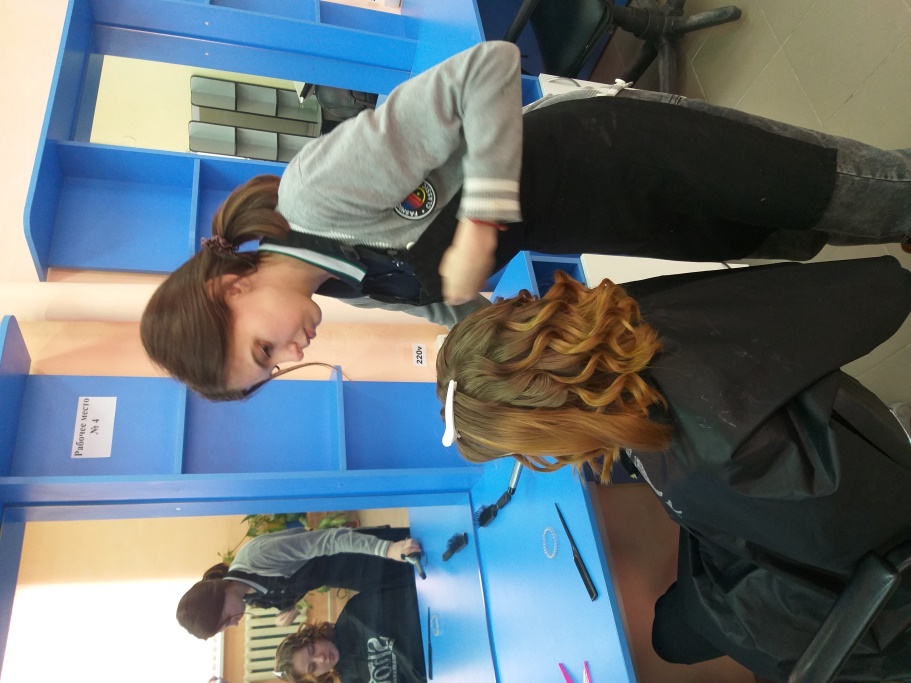 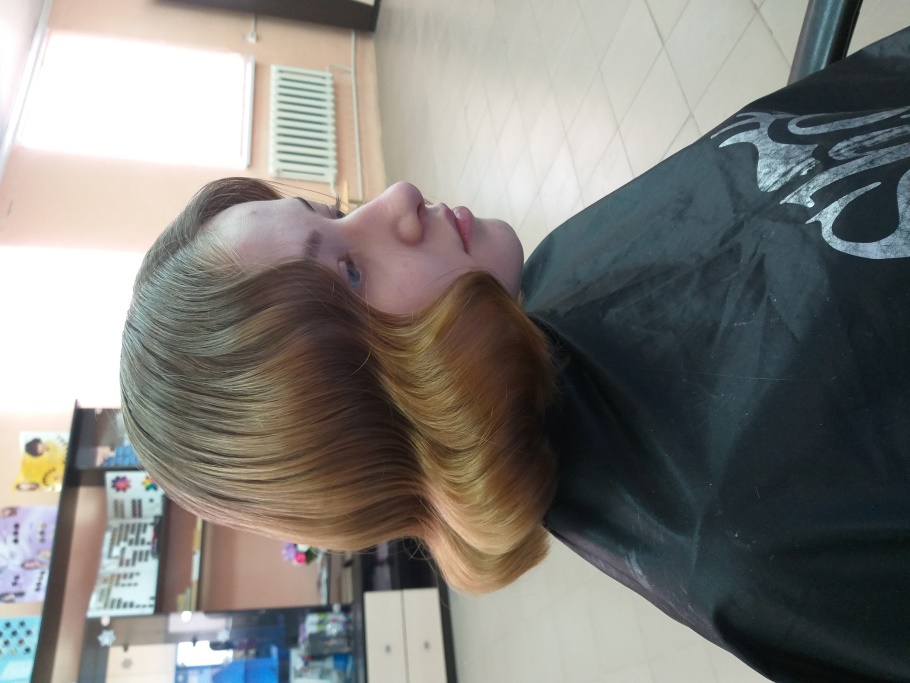 Фото 21. Оформление волос в прическу «Волна».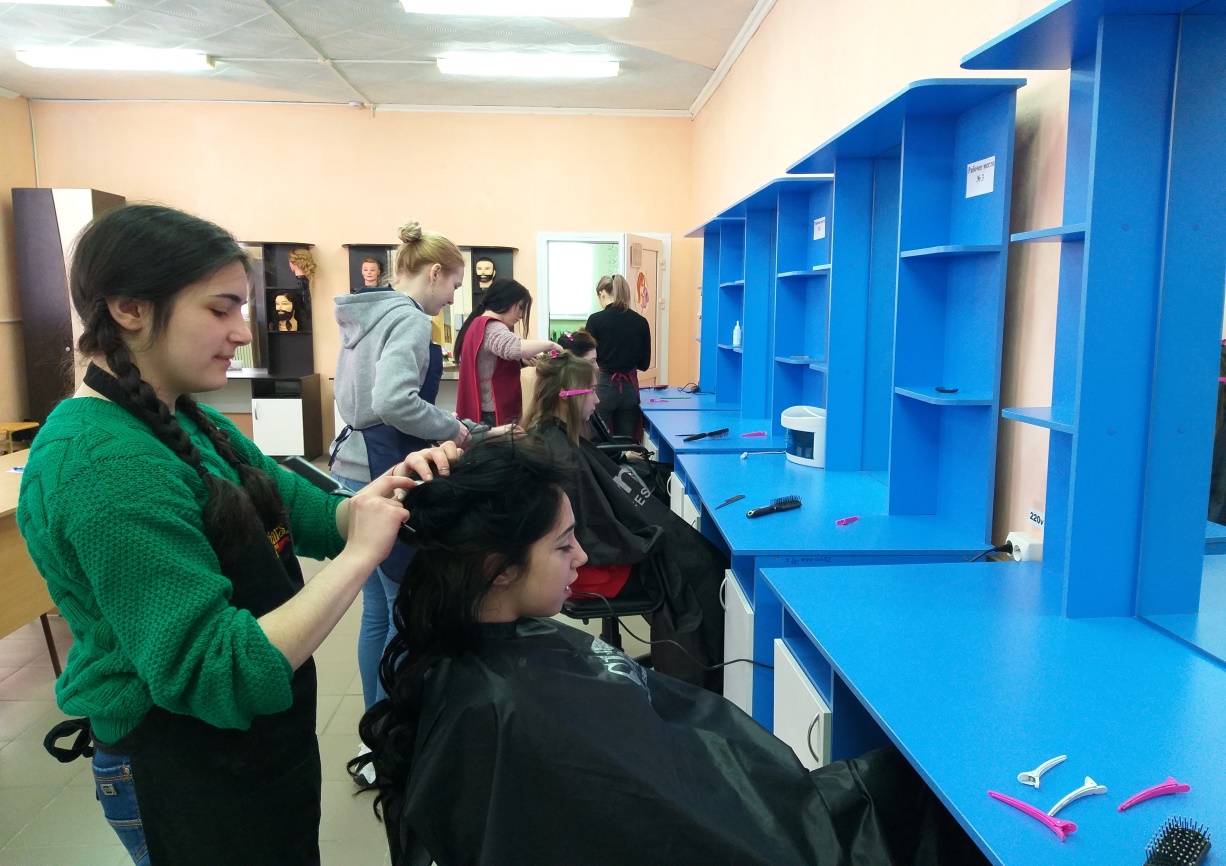 Фото 22. Формирование практических навыков при оформлении волос в прическу.Ф.И.О. участниц конкурсаМодельКритерии оценкиКритерии оценкиКритерии оценкиКритерии оценкиКритерии оценкиТехника -15 балловСоблюдение техники безопасности – 5Подготовительные и заключительные работы - 5Сложность и разнообразиетехник представленных работ –5 балловОбщее кол-во балловАлиева ХалиматВоронина АнгелинаВласова СоняШальнева СветаКоршунова КатяКурапова ЛизаЩеглова МарияПереверзева Ангелина